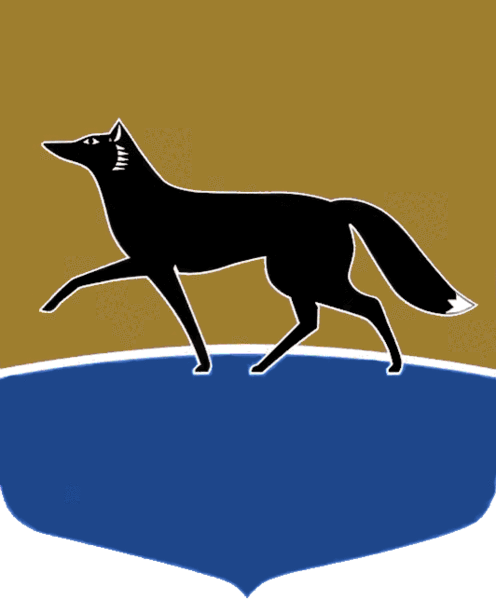 Принято на заседании Думы 27 сентября 2023 года№ 439-VII ДГОб учреждении премии города Сургута «За личный вклад 
в реализацию общественно значимых мероприятий»В целях совершенствования системы поощрения граждан города Сургута, общественного признания особых заслуг и достижений в различных областях деятельности, направленной на социально-экономическое развитие города, в соответствии со статьёй 9 Устава муниципального образования городской округ Сургут Ханты-Мансийского автономного округа – Югры Дума города РЕШИЛА:1.	Учредить премию города Сургута «За личный вклад в реализацию общественно значимых мероприятий».2.	Утвердить Положение о премии города Сургута «За личный вклад 
в реализацию общественно значимых мероприятий» согласно приложению 
к настоящему решению.3.	Администрации города ежегодно предусматривать в местном бюджете денежные средства на выплату премии города Сургута «За личный вклад в реализацию общественно значимых мероприятий» в соответствии 
с частью 5 приложения к настоящему решению. 4.	Настоящее решение вступает в силу после его официального опубликования.Приложение к решению Думы города от 05.10.2023 № 439-VII ДГПоложение о премии города Сургута «За личный вкладв реализацию общественно значимых мероприятий»1. Настоящее Положение о премии города Сургута «За личный вклад 
в реализацию общественно значимых мероприятий» (далее – Положение) устанавливает порядок и условия присуждения премии города Сургута 
«За личный вклад в реализацию общественно значимых мероприятий» 
(далее – премия). Премия является формой поощрения граждан за личный вклад в реализацию общественно значимых мероприятий на территории города Сургута (далее – общественно значимые мероприятия), осуществляется в форме единовременного денежного поощрения и не имеет бумажного носителя.2. К общественно значимым мероприятиям относятся: 1)	мероприятия, направленные на поддержку и развитие добровольчества (волонтёрства);2) мероприятия, посвящённые празднованию Дня Победы в Великой Отечественной войне;3)	мероприятия по предупреждению и ликвидации последствий чрезвычайных ситуаций природного и техногенного характера;4)	мероприятия, направленные на обеспечение общественного правопорядка и противодействие преступности;5)	мероприятия, направленные на предупреждение распространения инфекционных заболеваний или популяризацию здорового образа жизни;6)	мероприятия, направленные на развитие современных технологий образования. 3.	Присуждение премии осуществляется на основе следующих принципов:1)	поощрения граждан исключительно за участие и личный вклад 
в реализацию общественно значимого мероприятия;2)	гласности процедуры представления к присуждению премии, 
а также процедуры принятия решения о её выплате. 4.	Премия присуждается гражданам, проживающим на территории города Сургута и принявшим непосредственное личное участие в реализации общественно значимого мероприятия согласно части 2 настоящего Положения в предшествующем или текущем году. 5.	Премия на одного человека устанавливается в сумме 20 000 рублей, предельное количество получателей премии в течение календарного года составляет 50 человек.6.	С ходатайством на имя Главы города Сургута о рассмотрении кандидатур граждан на назначение и выплату премии в течение календарного года могут обратиться: руководитель органа местного самоуправления, руководитель структурного подразделения Администрации города Сургута, руководитель территориального органа федерального органа государственной власти, находящегося на территории города Сургута, руководитель органа государственной власти Ханты-Мансийского автономного округа – Югры, руководитель организации, независимо от её организационно-правовой формы, зарегистрированной и осуществляющей деятельность на территории города Сургута. 7.	Ходатайство должно содержать следующую информацию: фамилию, имя, отчество гражданина, представляемого к назначению и выплате премии, место работы, занимаемую должность, краткое описание его личного вклада, достижений и заслуг в реализацию общественно значимого мероприятия, 
с обязательным указанием на социальный эффект от его реализации.8.	Документы, указанные в частях 6, 7 настоящего Положения, рассматриваются комиссией по наградам при Главе города (далее – комиссия по наградам). По результатам рассмотрения комиссия по наградам даёт заключение 
о соответствии представленных документов требованиям настоящего Положения. В случае превышения предельного количества граждан, претендующих в течение календарного года на выплату премии, комиссия по наградам 
даёт мотивированный отказ в присуждении премии. 9. Назначение и выплата премии оформляется постановлением Главы города Сургута. Председатель Думы города_______________ М.Н. Слепов«04» октября 2023 г.Глава города_______________ А.С. Филатов«05» октября 2023 г.